Vegetační výškové stupně – závisí na nadmořské výšce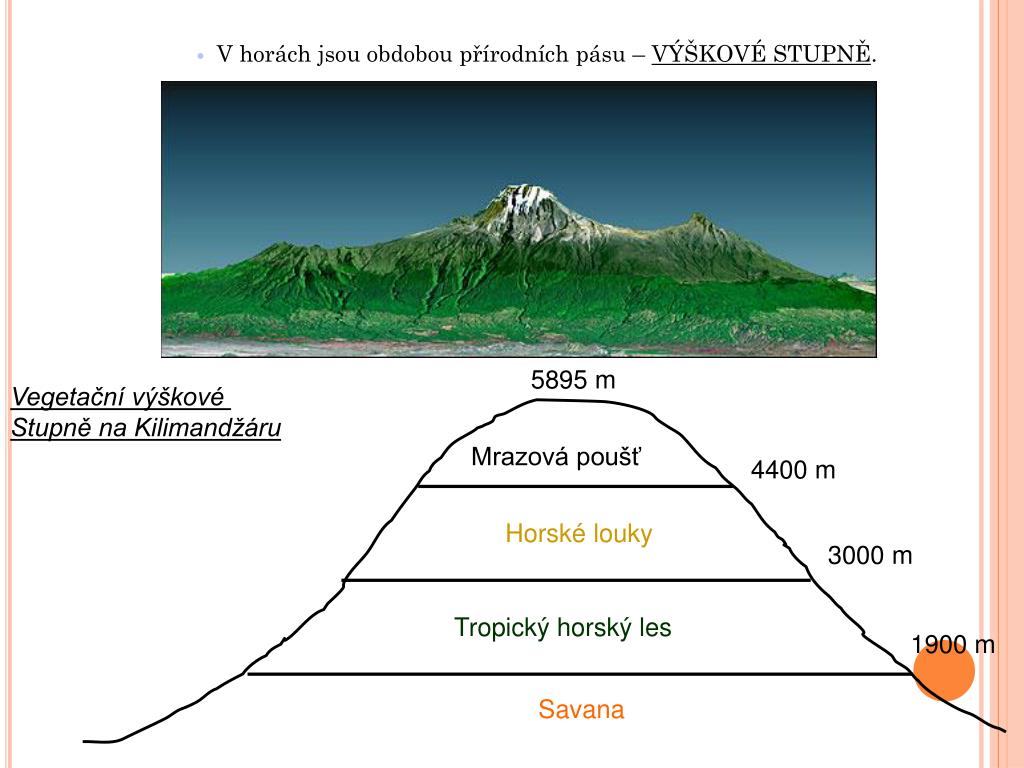 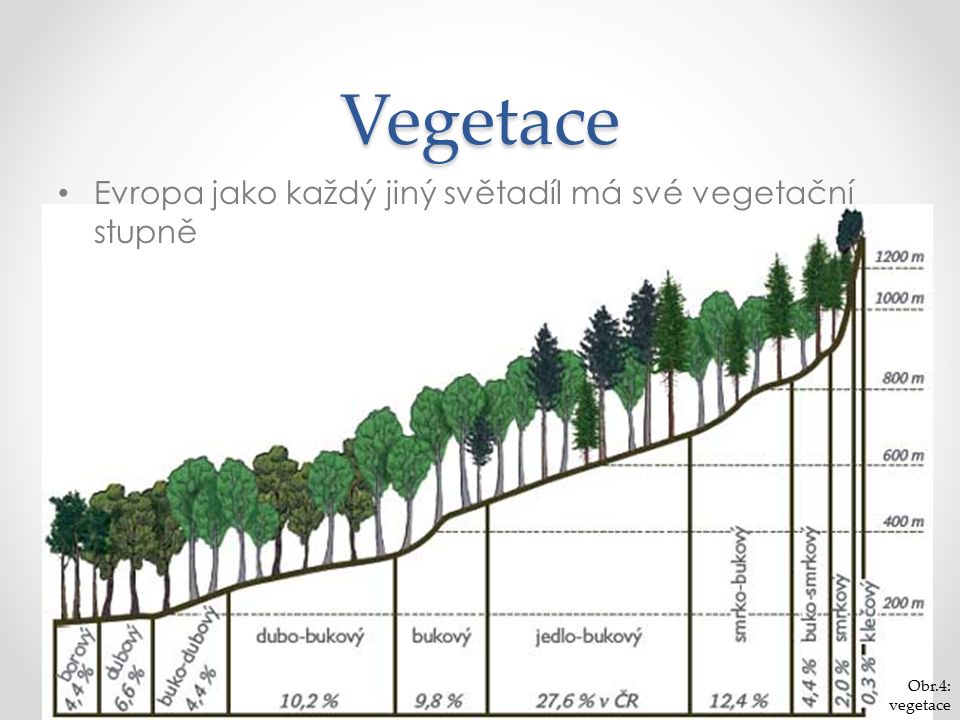 